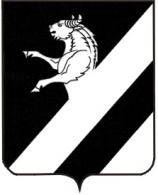 Красноярский крайАчинский районАдминистрация Тарутинского сельсоветаПОСТАНОВЛЕНИЕ03 .07.2020	              п. Тарутино	                             №33-ПОб определении на территориях избирательных участковспециальных  мест  для размещения печатных агитационных материалов  в период проведения выборов  13  сентября   2020 года       В целях реализации требований части 5.2 и 5.3 статьи 40 Федерального закона от 6 октября 2003 года № 131-ФЗ «Об общих принципах организации местного самоуправления в Российской Федерации»,  руководствуясь ст. 7  Устава Тарутинского сельсовета, ПОСТАНОВЛЯЮ:1.Выделить на избирательных участках  №830, №831, №838, образованных на территории Тарутинского сельсовета специальные места для размещения печатных агитационных материалов в период подготовки и проведения выборов  в  сентябре   2020г.Избирательный участок №830- с.Покровка, стенд расположенный в здании клуба с.ПокровкаИзбирательный участок №831- п.Тарутино, стенд, расположенный в здании клуба п.ТарутиноИзбирательный участок №838 - с.Ольховка, стенд, расположенный в здании клуба с.Ольховка2. Определить следующий перечень помещений для проведения встреч депутатов с избирателями: - здание клуба с.Покровка по адресу: с.Покровка, ул.Центральная, 26; - здание клуба с.Ольховка по  адресу: с.Ольховка, ул.Партизанская, 40а;- здание клуба п.Тарутино по адресу: п.Тарутино, пер.Клубный, 2а .3. Направить настоящее постановление в территориальную избирательную комиссию Ачинского района. 4. Утвердить Порядок предоставления специально отведенных мест и помещений на территории Тарутинского сельсовета  для проведения встреч депутатов с избирателями согласно приложению к настоящему постановлению. 4. Постановление вступает в силу после его официального  опубликования в информационном листе Администрации Тарутинского сельсовета «Сельские вести» и подлежит  размещению на официальном сайте Тарутинского сельсовета http://tarutino24.ru/.	 5. Контроль за исполнением настоящего постановления возлагаю на себя. Глава Тарутинского сельсовета                                     В.А. ПотехинПриложение к  ПостановлениюГлавы Тарутинского сельсовета от «03» июля  2020 года №33-ППОРЯДОК ПРЕДОСТАВЛЕНИЯ СПЕЦИАЛЬНО ОТВЕДЕННЫХ МЕСТ, ПОМЕЩЕНИЙ НА ТЕРРИТОРИИ ТАРУТИНСКОГО СЕЛЬСОВЕТА ДЛЯ ПРОВЕДЕНИЯ ВСТРЕЧ ДЕПУТАТОВ С ИЗБИРАТЕЛЯМИ.1. Настоящий Порядок определяет условия предоставления специально отведенных мест, помещений на территории Тарутинского сельсовета для проведения встреч депутатов с избирателями.2. Встречи депутата с избирателями проводятся в специально отведенных местах и помещениях, находящихся в муниципальной собственности муниципального образования, при условии, что их проведение не повлечет за собой нарушение функционирования объектов жизнеобеспечения, транспортной или социальной инфраструктуры, связи, создание помех движению пешеходов и (или) транспортных средств либо доступу граждан к жилым помещениям или объектам транспортной или социальной инфраструктуры.Помещение должно быть оборудовано средствами связи, необходимой мебелью и оргтехникой. 3. В целях предоставления специально отведенного места, а также помещения для проведения встречи с избирателями, депутат в письменной форме обращается с заявлением в администрацию Тарутинского сельсовета  в срок не позднее 7 -ми дней до планируемого дня проведения встречи с избирателями .4. Заявление подается депутатом лично - с предъявлением паспорта гражданина Российской Федерации или иного заменяющего его документа, удостоверяющего личность, а также документа, подтверждающего статус депутата. При подаче заявления через доверенное лицо уполномоченного представителя депутата, к заявлению прикладываются копия документа, подтверждающего статус депутата, а также документы, подтверждающие основания представления интересов депутата.5. В заявлении указывается:1) цель встречи с избирателями;2) место проведения встречи с избирателями;3) дата, время начала и окончания встречи с избирателями;4) предполагаемое количество участников встречи с избирателями;5) формы и методы обеспечения депутатом общественного порядка, организации медицинской помощи, намерение использовать звукоусиливающие технические средства при проведении встречи;6) фамилия, имя, отчество депутата сведения о его месте жительства или пребывания и номер телефона.Заявление должно быть подписано и датировано.6. Ответ на заявление депутата, содержащий информацию о дате и времени использования специально отведенного места, а также помещения направляется  депутату в течение 3 рабочих дней со дня поступления соответствующего заявления.7. В одном специально отведенном месте или помещении одновременно не могут проводится встречи нескольких депутатов с избирателями. Очередная встреча может быть проведена не ранее чем через 3  после завершения проведения предыдущей встречи.8. Специально отведенные места, а также помещения для проведения встреч с избирателями предоставляются с учетом нормы предельной заполняемости. Норма предельной заполняемости специально отведенных мест или помещений: - для зальных помещений по количеству посадочных мест;- для территорий возле домов культуры - 1 человек на квадратный метр.9. Специально отведенные места и помещения для проведения встречи депутатов  с избирателями предоставляются на безвозмездной основе.10. Помещение, предоставленное депутату для встреч с избирателями, не может использоваться в иных целях.